Facet setting mods_physicalDescription_form_ms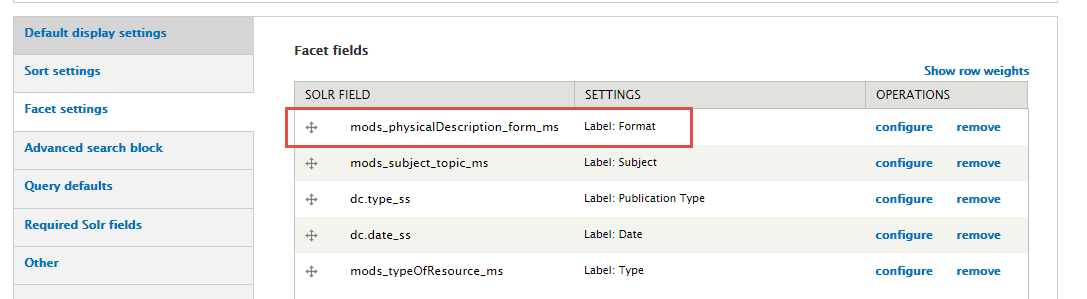 We have Newspapers under MODS physicalDescription form 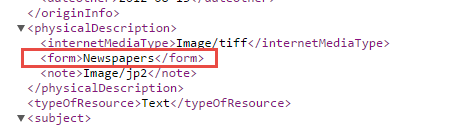 Works for searchMankato State Normal School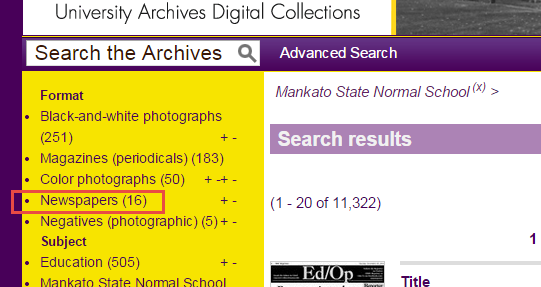 But not for Minnesota Vikings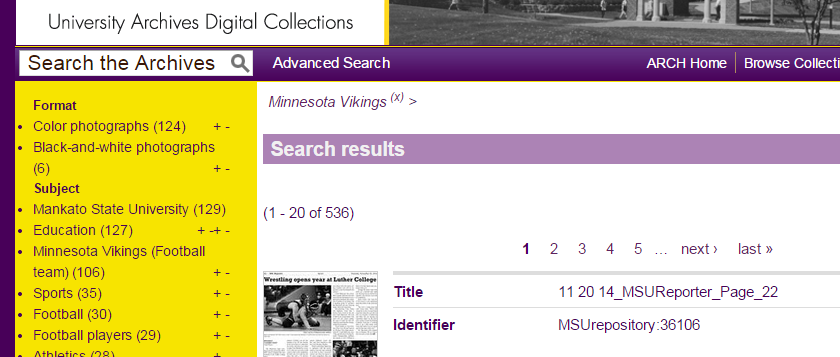 